WEEKLY WELL ACTIVITY REPORT30 April     2024WELL LICENCE TRANSFERSWELL LICENCE CANCELLATIONS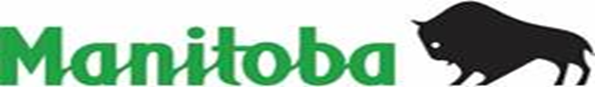 Economic Development, Investment, Trade & Natural ResourcesEconomic Development, Investment, Trade & Natural ResourcesEconomic Development, Investment, Trade & Natural ResourcesEconomic Development, Investment, Trade & Natural ResourcesEconomic Development, Investment, Trade & Natural ResourcesEconomic Development, Investment, Trade & Natural ResourcesEconomic Development, Investment, Trade & Natural ResourcesEconomic Development, Investment, Trade & Natural ResourcesEconomic Development, Investment, Trade & Natural ResourcesPetroleum BranchPetroleum Branch360-1395 Ellice Ave, Winnipeg, MB   R3G 3P2360-1395 Ellice Ave, Winnipeg, MB   R3G 3P2360-1395 Ellice Ave, Winnipeg, MB   R3G 3P2360-1395 Ellice Ave, Winnipeg, MB   R3G 3P2360-1395 Ellice Ave, Winnipeg, MB   R3G 3P2360-1395 Ellice Ave, Winnipeg, MB   R3G 3P2360-1395 Ellice Ave, Winnipeg, MB   R3G 3P2360-1395 Ellice Ave, Winnipeg, MB   R3G 3P2360-1395 Ellice Ave, Winnipeg, MB   R3G 3P2T 204-945-6577  F 204-945-0586T 204-945-6577  F 204-945-0586T 204-945-6577  F 204-945-0586T 204-945-6577  F 204-945-0586T 204-945-6577  F 204-945-0586T 204-945-6577  F 204-945-0586www.manitoba.cawww.manitoba.cawww.manitoba.caWEEKLY WELL ACTIVITY REPORTWEEKLY WELL ACTIVITY REPORTWEEKLY WELL ACTIVITY REPORTWEEKLY WELL ACTIVITY REPORTWEEKLY WELL ACTIVITY REPORTWEEKLY WELL ACTIVITY REPORTWEEKLY WELL ACTIVITY REPORTWEEKLY WELL ACTIVITY REPORTWEEKLY WELL ACTIVITY REPORTPETROLEUM INDUSTRY ACTIVITY REPORTPETROLEUM INDUSTRY ACTIVITY REPORTPETROLEUM INDUSTRY ACTIVITY REPORTPETROLEUM INDUSTRY ACTIVITY REPORTPETROLEUM INDUSTRY ACTIVITY REPORTPETROLEUM INDUSTRY ACTIVITY REPORTPETROLEUM INDUSTRY ACTIVITY REPORTPETROLEUM INDUSTRY ACTIVITY REPORTPETROLEUM INDUSTRY ACTIVITY REPORT (January 1/24 -- April 30/24 ) (January 1/24 -- April 30/24 ) (January 1/24 -- April 30/24 ) (January 1/24 -- April 30/24 ) (January 1/24 -- April 30/24 ) (January 1/24 -- April 30/24 ) (January 1/24 -- April 30/24 ) (January 1/24 -- April 30/24 ) (January 1/24 -- April 30/24 )DRILLING ACTIVITYDRILLING ACTIVITYTo Apr 30/24To May 1/232023 TotalDrilling Licences IssuedDrilling Licences IssuedDrilling Licences Issued3440186Licences CancelledLicences CancelledLicences Cancelled629Vertical Wells DrilledVertical Wells DrilledVertical Wells Drilled003Horizontal Wells DrilledHorizontal Wells DrilledHorizontal Wells Drilled4754159Stratigraphic Test Holes DrilledStratigraphic Test Holes DrilledStratigraphic Test Holes Drilled011Wells Drilled - TotalWells Drilled - TotalWells Drilled - Total4755163No. of Metres DrilledNo. of Metres Drilled109522109522122398122398360387Wells Re-enteredWells Re-entered100Wells Being DrilledWells Being DrilledWells Being Drilled000No. of Active RigsNo. of Active Rigs000Wells Licenced but Not SpuddedWells Licenced but Not SpuddedWells Licenced but Not Spudded483261Wells Completed as Potential Oil WellsWells Completed as Potential Oil WellsWells Completed as Potential Oil Wells4654160Wells Abandoned DryWells Abandoned DryWells Abandoned Dry113Wells Drilled but Not Completed Wells Drilled but Not Completed Wells Drilled but Not Completed 000Other CompletionsOther CompletionsOther Completions000New Wells on ProductionNew Wells on ProductionNew Wells on Production000GEOPHYSICAL ACTIVITYGEOPHYSICAL ACTIVITYGEOPHYSICAL ACTIVITYGEOPHYSICAL ACTIVITYGEOPHYSICAL ACTIVITYGEOPHYSICAL ACTIVITYGeophysical Programs LicencedGeophysical Programs LicencedGeophysical Programs Licenced010Licences CancelledLicences CancelledLicences Cancelled000Kilometers Licenced Kilometers Licenced Kilometers Licenced 0.00169.740.00Kilometers RunKilometers Run0.000.000.0020242023OIL PRICES (Average)OIL PRICES (Average)$/M3 | $/BBL$/M3 | $/BBL$/M3 | $/BBL$/M3 | $/BBLMonth of February564.189.64590.493.81Month of March00605.596.21OIL PRODUCTION (M3)OIL PRODUCTION (M3)OIL PRODUCTION (M3)20242023Month of MarchMonth of March193,012.6193,012.6207,392.3207,392.3Lic. No.: 11715Shiffoil Pierson HZNTL 7-6-2-28 (WPM)102.07-06-002-28W1.00Please note deleted UWI - Leg #1Status: Licence Cancelled (CAN)Licence Cancelled: 26-Apr-2024Lic. No.: 5013From:To:TEI Waskada Prov. 16-29-1-25(WPM)MRL Waskada Prov. 16-29-1-25(WPM)Lic. No.: 5015From:To:TEI Waskada Prov. 2-29-1-25(WPM)MRL Waskada Prov. 2-29-1-25(WPM)Lic. No.: 7200From:To:TEI Pierson Prov. HZNTL 7-11-2-29(WPM)MRL Pierson Prov. HZNTL 7-11-2-29(WPM)Lic. No.: 7681From:To:TEI Pierson Prov. HZNTL A7C-11-2-29(WPM)MRL Pierson Prov. HZNTL A7C-11-2-29(WPM)Lic. No.: 7969From:To:TEI Waskada Prov. HZNTL 3-29-1-25(WPM)MRL Waskada Prov. HZNTL 3-29-1-25(WPM)Lic. No.: 7985From:To:TEI Pierson Prov. HZNTL 2-11-2-29(WPM)MRL Pierson Prov. HZNTL 2-11-2-29(WPM)Lic. No.: 9113From:To:TEI Waskada Prov. HZNTL A3-29-1-25(WPM)MRL Waskada Prov. HZNTL A3-29-1-25(WPM)Lic. No.: 9152From:To:TEI Waskada Prov. HZNTL B3-29-1-25(WPM)MRL Waskada Prov. HZNTL B3-29-1-25(WPM)Lic. No.: 9645From:To:TEI Pierson HZNTL 1-3-3-29(WPM)MRL Pierson HZNTL 1-3-3-29(WPM)Lic. No.: 10217From:To:TEI Waskada Prov. HZNTL 6-29-1-25(WPM)MRL Waskada Prov. HZNTL 6-29-1-25(WPM)Lic. No.: 10218From:To:TEI Waskada Prov. HZNTL A6-29-1-25(WPM)MRL Waskada Prov. HZNTL A6-29-1-25(WPM)Lic. No.: 10219From:To:TEI Waskada Prov. HZNTL B6-29-1-25(WPM)MRL Waskada Prov. HZNTL B6-29-1-25(WPM)Lic. No.: 10223From:To:TEI Waskada Prov. HZNTL 2-29-1-25(WPM)MRL Waskada Prov. HZNTL 2-29-1-25(WPM)Lic. No.: 10224From:To:TEI Waskada Prov. HZNTL 15-29-1-25(WPM)MRL Waskada Prov. HZNTL 15-29-1-25(WPM)Lic. No.: 11715Shiffoil Pierson HZNTL 7-6-2-28 (WPM)Status: Licence CancelledDate Cancelled: 26-Apr-2024